         Продолжаем знакомить с архивными документами об истории переименования улиц.  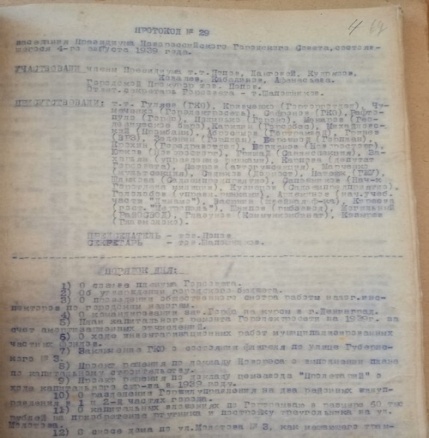 После 1917 года большинство улиц города были переименованы. Многие улицы сохранили свои названия и поныне. На заседании Президиума Новороссийского горсовета, состоявшегося 4 августа 1939 года, был рассмотрен вопрос о переименовании старых улиц. Вот дословная выписка из протокола № 29:СЛУШАЛИ:                                                      ПОСТАНОВИЛИ:&41.  О переименовании улиц             Переименовать наименование 6-ти улиц (док. тов. Шапашников):                     и присвоить новые названия следующим                                                               улицам: 1. Ежова                                                              Осипенко2. Демьяна Бедного                                            Серова3. Фриновского                                                   Леваневского4. Бондырева                                                       Киевская5. Базовая                                                             Астраханская6. Мухинская                                                       АлексееваР-8, оп.1. ед.хран. № 627л. 84